Name___________________________				period_____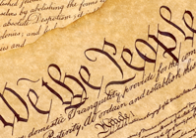 Unit 3: Adopting a Constitution Prezi Notes Unit 3 Prezi Notes (page 2)Principles of the Constitution:                    The Bill of RightsAmendment			What does it protect?Higher order Thinking:Do you believe that states should have most of the power in America or the Federal Government?  Explain.What effect did Shay’s Rebellion have on the Articles of Confederation?Match each Founding Father with his group (F or A-F):Thomas Jefferson____George Washington____Alexander Hamilton____George Mason____Patrick Henry____John Adams____John Jay____James Madison____Question:  What are your feelings about this Compromise?  What does it say about the time in which it was written?America’s first government was outlined in the _______________________________________________, written during the Revolutionary Era.It contained several weaknesses that needed revision:______________ were seen as sovereign and independent of one anotherCongress had no power to collect ________, only to request states to payStates could create their own currency, so money was no good in _________________ commerceMost decisions had to be made __________________ by every state before they could be implementedWhat were three results of the Northwest Ordinance(1787)?(also called the Land Ordinance)a.b.c.What did many rural farmers do in MA when they could not pay their steep taxes?What was this event called?__________   _________________In 1787, A _________________________________ was held in Philadelphia to decide the structure of government in America. Who was called the “Father of the Constitution” and did philosophical, historical, and political research to shape the government?____________________________________Two Groups at Odds:________________________: believed  that a strong federal (central) government was essential to maintain a strong nation.  They proposed a national bank, a single currency, and a strong executive branch to enforce federal laws.________________________: wanted states to have the most power, so a weak central government was their goal.  They feared the centralization of power would lead to corruption and eventual tyranny.  The ideal society was a loosely allied group of farmers and planters.The ______________ Compromise created 2 Houses of Congress and determined representation. It combined the _________________ plan, which wanted equal reps per state,  and the _______________ plan, which wanted bigger states to have more reps.The ___________________ Compromise determined that slaves would count for __/___ of the population of a state.the idea that governments do not have divine power (taken from Magna Carta)people elect representatives to serve their needs, making our nation a Republic.each branch of gov has checks over another to prevent any branch from being too powerful.the idea that power is to be shared between states and a federal gov.our gov is broken into 3 branches (Charles De Montesquieu’s idea)power rests in the hands of common citizensoutlined in the Bill of Rights, these are protected liberties given to citizens (John Locke’s idea- also expressed in English Bill of Rights and Declaration of Independence)12345678910